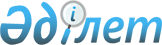 О внесении изменений и дополнений в постановление Правления Агентства Республики Казахстан по регулированию и надзору финансового рынка и финансовых организаций от 12 июня 2004 года № 157 "Об утверждении Правил выдачи согласия на назначение (избрание) руководящих работников финансовых организаций"
					
			Утративший силу
			
			
		
					Постановление Правления Агентства Республики Казахстан по регулированию и надзору финансового рынка и финансовых организаций от 30 апреля 2007 года № 120. Зарегистрировано в Министерстве юстиции Республики Казахстан 7 июня 2007 года № 4708. Утратило силу постановлением Правления Национального Банка Республики Казахстан от 24 февраля 2012 года № 95

      Сноска. Утратило силу постановлением Правления Национального Банка РК от 24.02.2012 № 95 (вводится в действие по истечении десяти календарных дней после первого дня его официального опубликования).      В целях совершенствования нормативных правовых актов, регулирующих порядок согласования руководящих работников финансовых организаций, Правление Агентства Республики Казахстан по регулированию и надзору финансового рынка и финансовых организаций (далее - Агентство)  ПОСТАНОВЛЯЕТ : 

      1. Внести в постановление Правления Агентства от 12 июня 2004 года  N 157 "Об утверждении Правил выдачи согласия на назначение (избрание) руководящих работников финансовых организаций" (зарегистрированное в Реестре государственной регистрации нормативных правовых актов под N 2952), с изменениями и дополнениями, внесенными постановлением Правления Агентства от 19 февраля 2005 года  N 35 "О внесении изменений и дополнений в постановление Правления Агентства Республики Казахстан по регулированию и надзору финансового рынка и финансовых организаций от 12 июня 2004 года N 157 "Об утверждении Правил согласования кандидатов на должности руководящих работников финансовых организаций" (зарегистрированное в Реестре государственной регистрации нормативных правовых актов под N 3509, опубликованное в Бюллетене нормативных правовых актов центральных исполнительных и иных органов Республики Казахстан N 15, июнь 2005 г., ст. 111), постановлением Правления Агентства от 25 февраля 2006 года  N 35 "О внесении изменений и дополнений в постановление Правления Агентства Республики Казахстан по регулированию и надзору финансового рынка и финансовых организаций от 12 июня 2004 года N 157 "Об утверждении Правил согласования кандидатов на должности руководящих работников финансовых организаций" (зарегистрированное в Реестре государственной регистрации нормативных правовых актов под N 4168) следующие изменения и дополнения: 

      в  Правилах выдачи согласия на назначение (избрание) руководящих работников финансовых организаций, утвержденных указанным постановлением: 

      дополнить пунктом 1-1 следующего содержания: 

      "1-1. Не подлежит согласованию руководящий работник финансовой организации, переназначенный (переизбранный) на новый срок решением уполномоченного органа финансовой организации, при условии, что данный кандидат был ранее согласован с уполномоченным органом на соответствующую или вышестоящую должность."; 

      пункт 4 изложить в следующей редакции: 

      "4. Финансовая организация представляет в уполномоченный орган для согласования кандидата следующие документы: 

      1) ходатайство, составленное в произвольной форме с указанием о том, что сведения о кандидате, в том числе представленные в соответствии с приложениями 1, 1-1 к настоящим Правилам, документально проверены финансовой организацией, и подписанное: 

      первым руководителем совета директоров финансовой организации - при назначении (избрании) членов совета директоров, первого руководителя и членов правления финансовой организации; 

      первым руководителем правления финансовой организации (лицом, единолично осуществляющим функции исполнительного органа регистратора, трансфер-агента), первым руководителем страхового брокера либо его заместителем - при назначении (избрании) первого руководителя совета директоров, главного бухгалтера и иных руководящих работников финансовой организации; 

      одним из учредителей (участников) финансовой организации, уполномоченным на подписание данного документа (для вновь создаваемой финансовой организации либо для финансовой организации, созданной в организационно-правовой форме товарищества с ограниченной ответственностью) - при назначении (избрании) первого руководителя и членов совета директоров финансовой организации, первого руководителя страхового брокера, лица, единолично осуществляющего функции исполнительного органа регистратора, трансфер-агента; 

      2) копию должностной инструкции кандидата на должность члена правления, иного руководителя финансовой организации, осуществляющего координацию и (или) контроль за деятельностью структурных подразделений финансовой организации и обладающего правом подписи документов, на основании которых соответственно проводятся банковские операции, страховая и (или) инвестиционная деятельность, совершаются сделки на рынке ценных бумаг; 

      3) копию решения уполномоченного органа финансовой организации о назначении (избрании) кандидата; 

      4) сведения о кандидате согласно приложениям 1, 1-1 к настоящим Правилам на электронном и бумажном носителях; 

      5) копию документа, удостоверяющего личность кандидата; 

      6) документы, подтверждающие безупречную деловую репутацию кандидата: 

      рекомендательные письма по форме согласно приложению 1-2 к настоящим Правилам (как минимум от двух лиц, указанных в пункте 4-2 настоящих Правил); 

      документ, подтверждающий отсутствие неснятой или непогашенной судимости за преступления в сфере экономической деятельности или за преступления средней тяжести, тяжкие и особо тяжкие преступления, выданный в форме справки уполномоченным государственным органом по формированию правовой статистики и ведению специальных учетов (дата выдачи указанного документа не может быть более трех месяцев, предшествующих дате подачи ходатайства). Иностранные граждане дополнительно представляют документ аналогичного содержания, выданный соответствующим государственным органом страны их гражданства, а лица без гражданства - страны их постоянного проживания. 

      В случае необходимости проверки достоверности представленных документов уполномоченный орган запрашивает дополнительные сведения в соответствующих органах, организациях либо у рекомендующего лица."; 

      дополнить пунктами 4-2, 4-3 следующего содержания: 

      "4-2. Рекомендующими лицами могут быть: 

      1) Объединение юридических лиц "Ассоциация финансистов Казахстана"; 

      2) первый руководитель и члены совета директоров, первый руководитель (лицо, единолично осуществляющее функции исполнительного органа регистратора, трансфер-агента) и члены правления финансовых организаций, получившие согласие уполномоченного органа на их назначение (избрание); 

      3) руководители финансовых организаций - нерезидентов Республики Казахстан, имеющих рейтинг не ниже ВВ+, присвоенный одним из рейтинговых агентств, перечень которых устанавливается уполномоченным органом, - при согласовании кандидатов на должности руководящих работников финансовых организаций, не являющихся гражданами Республики Казахстан. 

      Рекомендующими лицами не могут быть руководящий работник, акционер, учредитель финансовой организации, ходатайствующей о согласовании кандидата, супруг (супруга) кандидата, близкие родственники (родители, брат, сестра, дети) и свойственники кандидата (родители, брат, сестра, дети супруга (супруги)). 

      4-3. Документы, перечисленные в пункте 4 настоящих Правил, состоящие из нескольких листов, представляются пронумерованными, прошитыми и заверенными печатью финансовой организации на обороте последнего листа, частично поверх ярлыка с указанием количества прошитых листов, наклеенного на узел прошивки. Копии документов заверяются подписями должностных лиц финансовой организации, обладающих правом подписи таких документов, и оттиском печати финансовой организации."; 

      в пункте 12: 

      подпункты 1), 2), после слов "первого руководителя Правления" дополнить словами "(лица, единолично осуществляющего функции исполнительного органа регистратора, трансфер-агента)"; 

      подпункт 4) после слов "первый руководитель Правления" дополнить словами "(лицо, единолично осуществляющее функции исполнительного органа регистратора, трансфер-агента)"; 

      в подпунктах 5), 6) слова ", за исключением стажа работы в подразделениях, осуществляющих административно-хозяйственные функции" исключить; 

      подпункт 5) после слов "финансовых услуг" дополнить словами "или осуществлением административных, информационно-технологических функций, а также функций по обеспечению безопасности финансовой организации"; 

      в пункте 23-1: 

      в подпункте 2): 

      дополнить словами "либо неявка на тестирование без уважительной причины"; 

      знак препинания "." заменить знаком препинания ";"; 

      дополнить подпунктом 3) следующего содержания: 

      "3) представление документов по истечении установленных законодательными актами Республики Казахстан сроков, в течение которых руководящий работник может занимать свою должность без согласования с уполномоченным органом."; 

      приложение 1 изложить в редакции согласно  приложению 1 к настоящему постановлению; 

      дополнить приложениями 1-1, 1-2 согласно  приложению 2 к настоящему постановлению. 

      2. Настоящее постановление вводится в действие по истечении четырнадцати дней со дня его государственной регистрации в Министерстве юстиции Республики Казахстан. 

      3. Управлению лицензирования (Нажимеденова А.Ж.): 

      1) совместно с Юридическим департаментом (Байсынов М.Б.) принять меры к государственной регистрации в Министерстве юстиции Республики Казахстан настоящего постановления; 

      2) в десятидневный срок со дня государственной регистрации в Министерстве юстиции Республики Казахстан довести настоящее постановление до сведения заинтересованных подразделений Агентства, Объединения юридических лиц "Ассоциация финансистов Казахстана". 

      4. Отделу международных отношений и связей с общественностью обеспечить публикацию настоящего постановления в средствах массовой информации Республики Казахстан. 

      5. Контроль за исполнением настоящего постановления возложить на заместителей Председателя Агентства Бахмутову Е.Л. и Узбекова Г.Н. в соответствии с их функциональными обязанностями.        Председатель 

Приложение 1                             

к постановлению Правления Агентства      

Республики Казахстан по регулированию    

и надзору финансового рынка и финансовых 

организаций от 30 апреля 2007 года N 120 "Приложение 1                            

к Правилам выдачи согласия               

на назначение (избрание) руководящих     

работников финансовых организаций"            Краткие данные о кандидате на должность руководящего работника 

                        финансовой организации ____________________________________________________________________ 

             (наименование финансовой организации) 

1. Фамилия, имя, отчество (при наличии) 

____________________________________________________________________ 

2. Гражданство 

____________________________________________________________________ 

3. Данные документа, удостоверяющего личность 

____________________________________________________________________ 

4. Место (места) работы, должность (должности) 

____________________________________________________________________ 

5. Адрес (адреса) места (мест) работы, контактный телефон 

____________________________________________________________________ 

6. Сведения о супруге, близких родственниках (родители, брат, 

сестра, дети) и свойственниках (родители, брат, сестра, дети 

супруга (супруги))   7. Сведения об участии кандидата в уставном капитале или 

владении акциями юридических лиц         Подтверждаю, что настоящая информация была проверена мною 

и является достоверной и полной. Фамилия, имя, отчество (при наличии) ____________________ 

                                      (печатными буквами) Дата ___________________________________ 

Подпись ________________________________" 

Приложение 2                             

к постановлению Правления Агентства      

Республики Казахстан по регулированию    

и надзору финансового рынка и финансовых 

организаций от 30 апреля 2007 года N 120 "Приложение 1-1                          

к Правилам выдачи согласия               

на назначение (избрание) руководящих     

работников финансовых организаций"               Сведения о безупречной деловой репутации кандидата 

     на должность руководящего работника финансовой организации 1. Образование   2. Сведения о прохождении семинаров, курсов по повышению 

квалификации за последние три года   3. Сведения о трудовой деятельности   4. Имеющиеся публикации, научные разработки и другие достижения: 

____________________________________________________________________ 

____________________________________________________________________ 

5. Сведения о наличии неснятой или непогашенной судимости за 

преступления в сфере экономической деятельности или за преступления 

средней тяжести, тяжкие и особо тяжкие преступления   6. Сведения о наличии фактов неисполнения принятых на себя 

обязательств (непогашенные или просроченные займы и другое): 

____________________________________________________________________ 

____________________________________________________________________ 

(в случае наличия указанных фактов необходимо указать наименование 

               организации и сумму обязательств) 

7. Являлся ли ранее руководящим работником финансовой организации, 

признанной банкротом либо в отношении которой принято решение о 

лишении лицензии, принудительной ликвидации, консервации, 

принудительном выкупе акций: 

____________________________________________________________________ 

____________________________________________________________________ 

  (да/нет, указать наименование финансовой организации, должность, 

                          период работы) 

8. Наличие (отсутствие) аффилиированности с финансовой организацией, 

ходатайствующей о согласовании кандидата на должность руководящего 

работника: 

____________________________________________________________________ 

____________________________________________________________________ 

          (да/нет, указать признаки аффилиированности) 

9. Наличие данных об отстранении органами надзора от выполнения 

служебных обязанностей за нарушение законодательства: 

____________________________________________________________________ 

____________________________________________________________________ 

    (да/нет, указать дату и кем применена мера воздействия) 

10. Привлекался ли как руководитель финансовой организации в 

качестве ответчика в судебные разбирательства по вопросам оказания 

финансовых услуг: 

____________________________________________________________________ 

(да/нет, указать дату, наименование финансовой организации-ответчика 

____________________________________________________________________ 

в судебном разбирательстве, рассматриваемый вопрос и решение суда) 

11. Наличие рекомендательных писем с указанием рекомендующих лиц: 

____________________________________________________________________ 

____________________________________________________________________ 

12. Другая информация, имеющая отношение к данному вопросу: 

____________________________________________________________________ 

____________________________________________________________________       Подтверждаю, что настоящая информация была проверена мною и 

является достоверной и полной.       Фамилия, имя, отчество (при наличии) ________________________ 

                                              (печатными буквами) Дата _______________________ 

Подпись ____________________ 

Приложение 1-2                           

к Правилам выдачи согласия               

на назначение (избрание) руководящих     

работников финансовых организаций                                 Рекомендательное письмо на _________________________________________________________________ 

     (фамилия, имя, отчество (при наличии) кандидата на должность 

           руководящего работника финансовой организации)       Я, _______________________________________________, рекомендую 

            (фамилия, имя, отчество (при наличии))  

____________________________________________________________________ 

    (фамилия, имя, отчество (при наличии) кандидата на должность 

____________________________________________________________________ 

          руководящего работника финансовой организации) 

на должность ______________________________________________________. 

                    (указать наименование должности 

____________________________________________________________________ 

             руководящего работника финансовой организации) 1. Характеристика кандидата ________________________________________ 

____________________________________________________________________ 

2. Оценка профессиональной пригодности _____________________________ 

____________________________________________________________________ 

3. Достижения в профессиональной деятельности_______________________ 

____________________________________________________________________ 

4. Личностные характеристики _______________________________________ 

____________________________________________________________________ 

5. Сильные и слабые стороны кандидата_______________________________ 

____________________________________________________________________ 

6. Способность справляться с выполнением поставленных задач ________ 

____________________________________________________________________ 

7. Потенциал и возможности _________________________________________ 

____________________________________________________________________ 

8. Эффективность принимаемых решений _______________________________ 

____________________________________________________________________ 

9. Личный вклад в общие результаты работы __________________________ 

____________________________________________________________________ 

10. Взаимоотношения с людьми________________________________________ 

____________________________________________________________________ 

11. Иная информация, которая может быть полезна для оценки 

кандидата___________________________________________________________ 

____________________________________________________________________       Должность лица, дающего данную рекомендацию 

      ______________________________________________________________ 

      Место работы лица, дающего данную рекомендацию 

      ______________________________________________________________ 

      Контактный телефон____________________________________________       Подпись лица, дающего данную рекомендацию ____________________ 

      Дата _________________" 
					© 2012. РГП на ПХВ «Институт законодательства и правовой информации Республики Казахстан» Министерства юстиции Республики Казахстан
				N Фамилия, 

имя, отчество 

(при наличии) Год 

рождения Родственные 

отношения Место работы 

и должность 1. N Наименование и 

место нахождения 

юридического лица Уставные виды 

деятельности 

юридического 

лица Доля участия в 

уставном капитале 

или соотношение 

количества акций, 

принадлежащих 

кандидату, к общему 

количеству голосующих 

акций юридического 

лица (в процентах) 1. Наимено- 

вание 

учебного 

заведения Дата 

поступления - 

дата 

окончания Специа- 

льность Реквизиты 

диплома об 

образовании, 

квалификация Место 

нахождения 

учебного 

заведения Наименование 

организации Дата и место 

проведения Реквизиты 

сертификата Период 

работы Место 

работы Должность Наличие 

дисцип- 

линарных 

взысканий Причины 

увольнения, 

освобождения 

от должности Дата Наименование 

судебного 

органа Место 

нахож- 

дения 

суда Вид 

нака- 

зания Статья 

Уголовного 

кодекса 

Республики 

Казахстан 

от 16 июля 

1997 года Дата принятия 

процессуального 

решения судом 